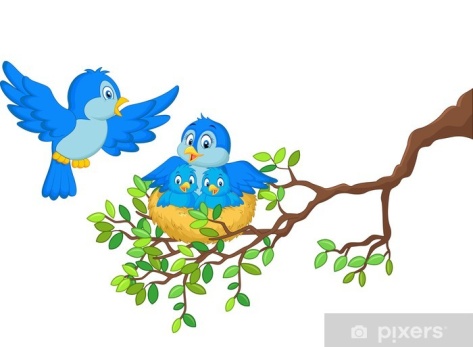 Czwartek – 08.04.2021Zabawa doskonaląca spostrzegawczość „Którego ptaka brakuje?”Zdjęcia kilku wybranych ptaków, np.: bociana, skowronka, jaskółki, czajki. Rodzic pokazuje dziecku zdjęcia ptaków (wspólnie nazwijcie te ptaki). Następnie dziecko zamyka oczy. Rodzic zasłania jedno zdjęcie. Dziecko odgaduje, który ptak odfrunął (karta pracy znajduje się poniżej).Ptasie gniazda Wysłuchanie wiersza K. Datkun- Czerniak „Drzewo zaprasza”- Nie chcę być samotne-                                   Zapraszam was, ptaki,Drzewo zaszumiało.                                          wijcie tutaj gniazda,- W moich gęstych liściach                               bo dla wszystkich ptakówMiejsca jest niemało.                                        zieleń ma przyjazna.Po przeczytaniu wiersza pytamy dziecko:- kogo zapraszało drzewo?- po co drzewo zapraszało ptaki? Proponuję obejrzenie filmu edukacyjnego „Sekretne życie ptaków – obrazek 4”.https://www.youtube.com/watch?v=2R_YAS_kvxoomawiamy treść filmu:- co buduje ptak, by chować pisklęta? (gniazdo)- z czego ptaki budują gniazda? (do budowy gniazd ptaki wykorzystują: trawę, gałązki, liście, piórka, mech, porosty, itp.)- czym jest dla ptaków gniazdo?  (domem)- z czego wykluwają się młode ptaszki? ( z jaj)Zabawa ruchowa „Ptaszek do gniazda”Na podłodze układamy gniazdko np. z szalika. Dziecko wchodzi do „gniazda” – na sygnał (rytmiczne uderzanie klockami) dziecko naśladując lot ptaka, biega na palcach zgodnie z granym rytmem. Na mocne uderzenie – „ptaszek” szybko wraca do „gniazda”. Zabawę można powtórzyć lub zamienić się rolami – dziecko gra – mama biega.Praca plastyczna „Ptaszek w gniazdku”.- przygotuj kolorową kartkę i kredki,- na kartce kreśl okręgi różnej wielkości do momentu aż utworzy się gniazdko,- pokoloruj ptaszka, a następnie go wytnij (pamiętaj o prawidłowym trzymaniu kredki i nożyczek ;) ) – karta z obrazkiem ptaszka znajduje się poniżej,- przyklej ptaszka w gniazdku i praca gotowa! Możesz dodatkowo ozdobić pracę wyciętymi z papieru jajeczkami i listkami.Przykładowa praca: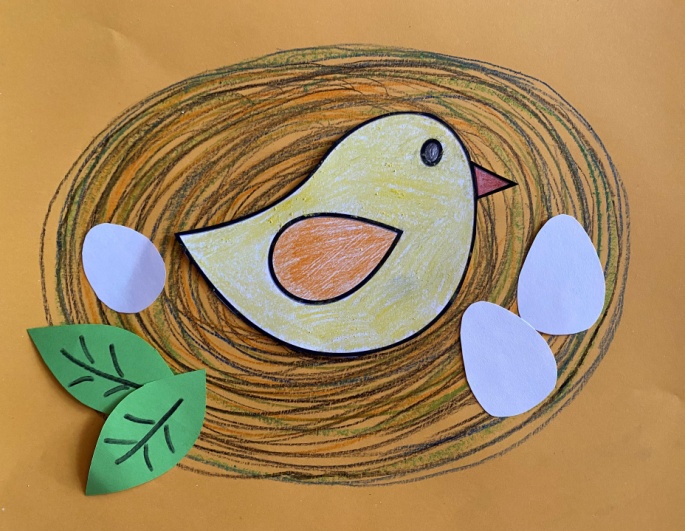 Dla chętnych: karty pracy znajdujące się poniżejCzas na zabawy na powietrzu!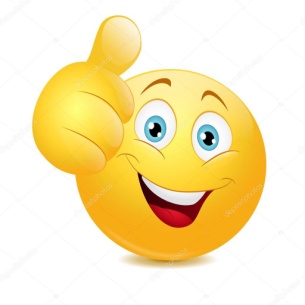 Powodzenia,do jutra!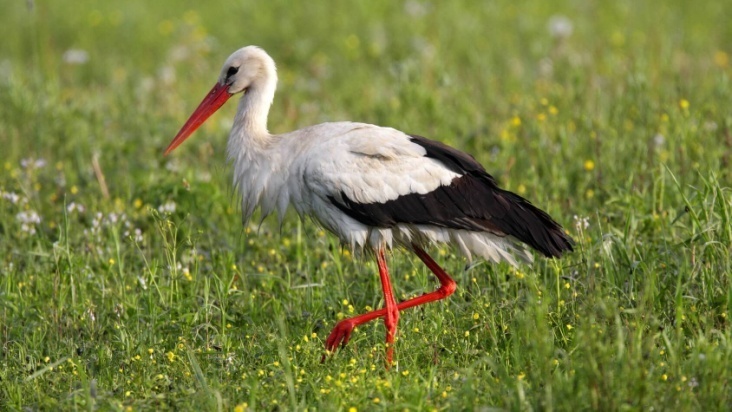 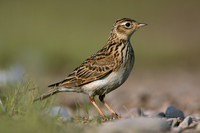 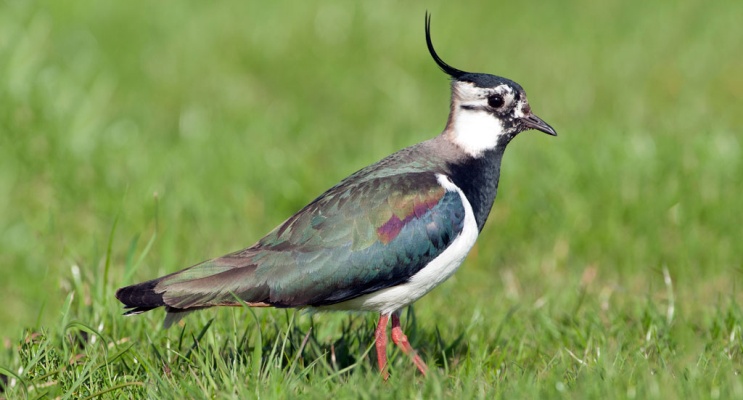 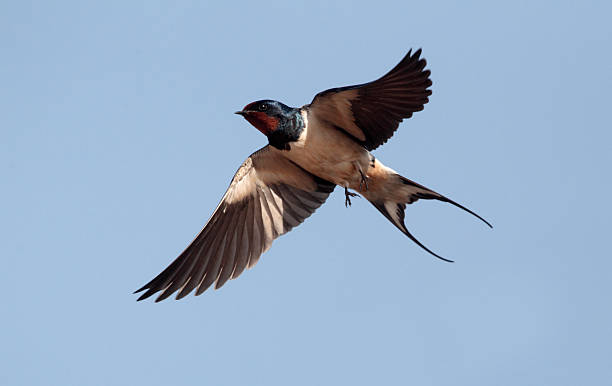 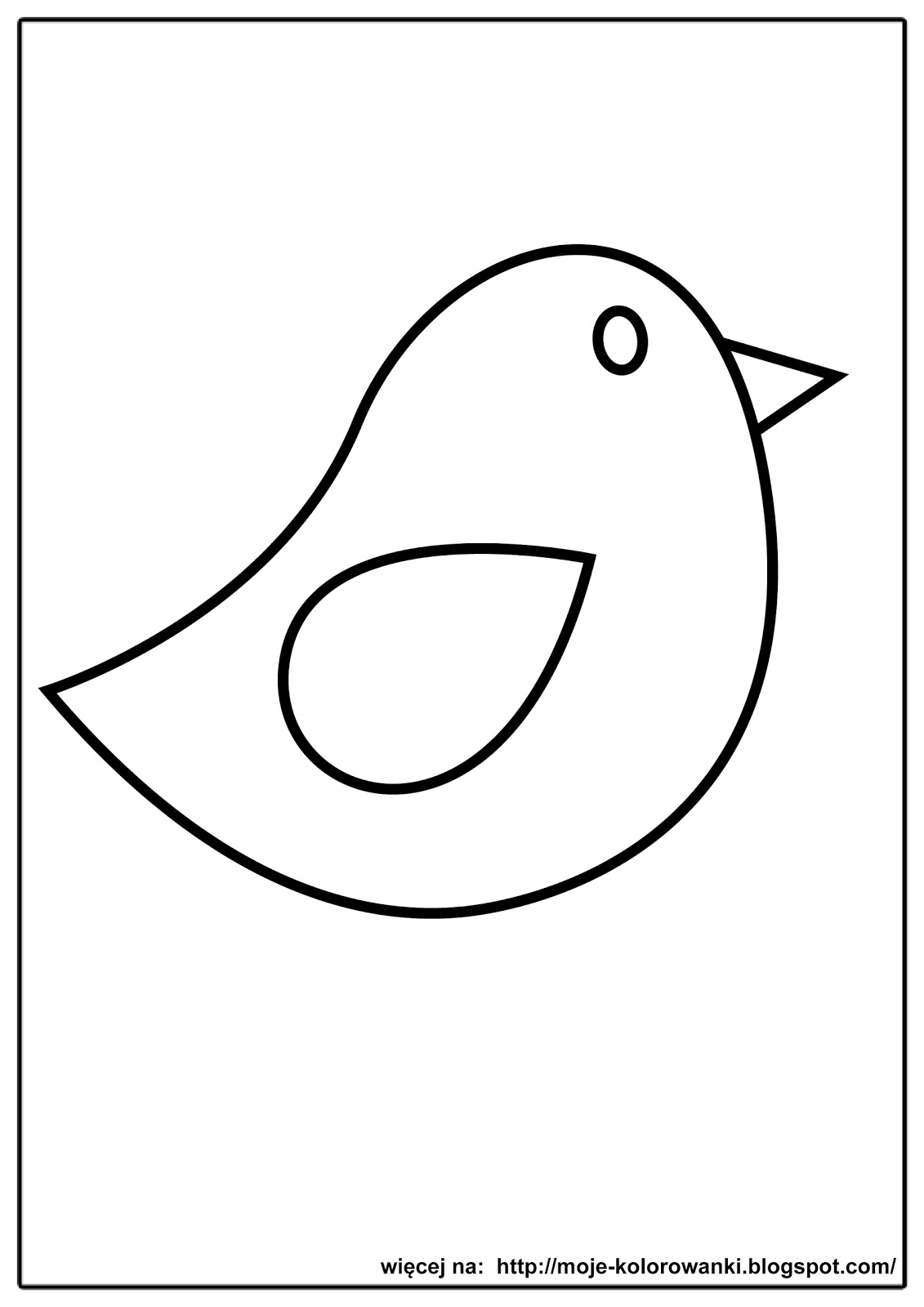 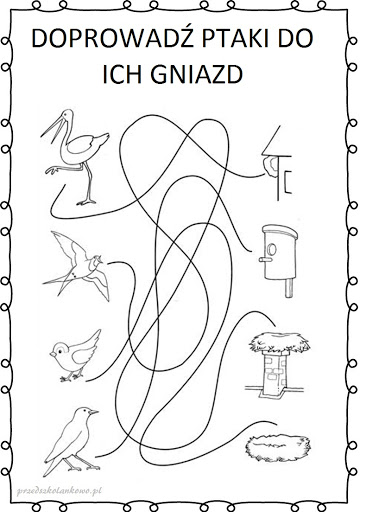 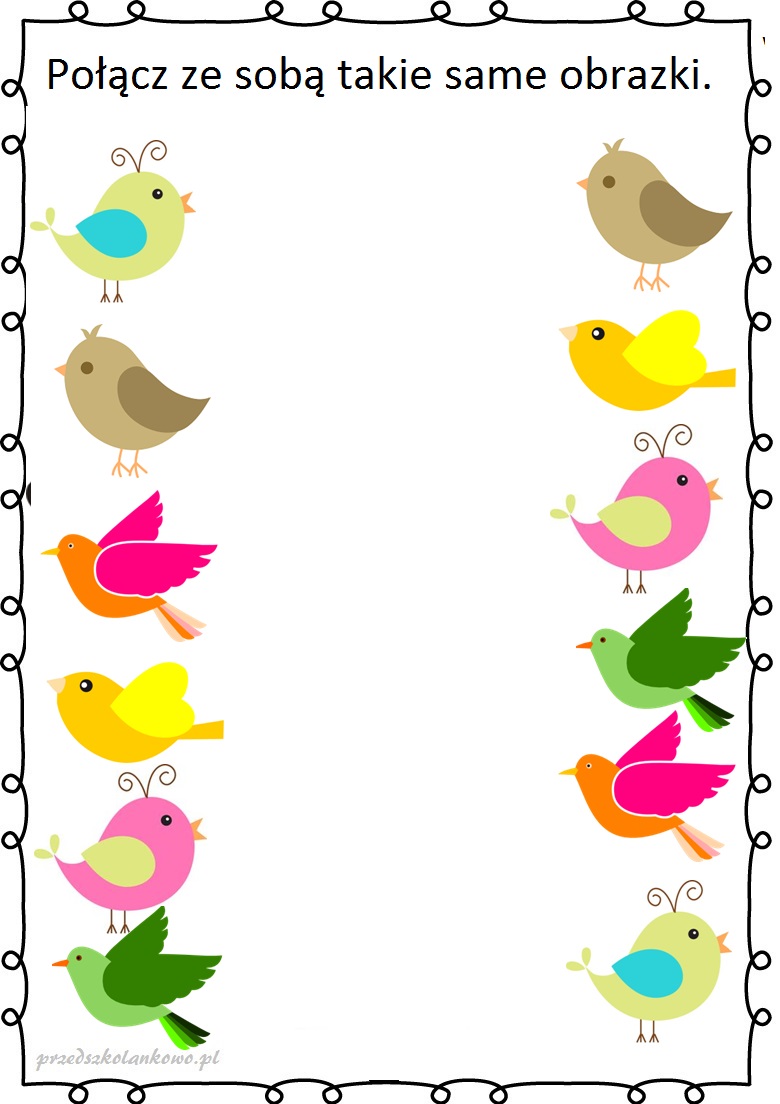 